4.	Линейный парный регрессионный анализ (15 баллов)Имеются данные о товарообороте и сумме издержек обращения по 10 магазинам города, представленные в таблицеПровести линейный регрессионный анализ. Проверить значимость модели с помощью критерия Фишера. Осуществить прогноз с помощью регрессионной модели для товарооборота равного 75Линейное уравнение регрессии имеет вид y = bx + a Для оценки параметров a и b - используют МНК (метод наименьших квадратов). Метод наименьших квадратов дает наилучшие (состоятельные, эффективные и несмещенные) оценки параметров уравнения регрессии. Но только в том случае, если выполняются определенные предпосылки относительно случайного члена (ε) и независимой переменной (x). Формально критерий МНК можно записать так: S = ∑(yi - y*i)2 → min Система нормальных уравнений. a*n + b*∑x = ∑y a*∑x + b*∑x2 = ∑y*x Для расчета параметров регрессии построим расчетную таблицу (табл. 1) Для наших данных система уравнений имеет вид 10a + 509*b = 33.2 509*a + 26901*b  = 1735.8 Домножим уравнение (1) системы на (-50.9), получим систему, которую решим методом алгебраического сложения. -509a -25908.1 b = -1689.88 509*a + 26901*b  = 1735.8 Получаем: 992.9*b  = 45.92 Откуда b = 0.04625 Теперь найдем коэффициент «a» из уравнения (1): 10a + 509*b = 33.2 10a + 509*0.04625 = 33.2 10a = 9.66 a = 0.966 Получаем эмпирические коэффициенты регрессии: b = 0.04625, a = 0.966 Уравнение регрессии (эмпирическое уравнение регрессии): y = 0.04625 x + 0.966 Параметры уравнения регрессии. Выборочные средние. Выборочные дисперсии: = = Среднеквадратическое отклонение Коэффициент корреляции. Рассчитываем показатель тесноты связи. Таким показателем является выборочный линейный коэффициент корреляции, который рассчитывается по формуле: Линейный коэффициент корреляции принимает значения от –1 до +1. Связи между признаками могут быть слабыми и сильными (тесными). Их критерии оцениваются по шкале Чеддока: 0.1 < rxy < 0.3: слабая; 0.3 < rxy < 0.5: умеренная; 0.5 < rxy < 0.7: заметная; 0.7 < rxy < 0.9: высокая; 0.9 < rxy < 1: весьма высокая; В нашем примере связь между признаком Y и фактором X  высокая и прямая. Ошибка аппроксимации. Для оценки качества параметров регрессии построим расчетную таблицу.Оценим качество уравнения регрессии с помощью ошибки абсолютной аппроксимации. Средняя ошибка аппроксимации - среднее отклонение расчетных значений от фактических: Ошибка аппроксимации в пределах 5%-7% свидетельствует о хорошем подборе уравнения регрессии к исходным данным. В среднем, расчетные значения отклоняются от фактических на 9.6%. Поскольку ошибка больше 7%, то данное уравнение не желательно использовать в качестве регрессии. Коэффициент детерминации. Квадрат (множественного) коэффициента корреляции называется коэффициентом детерминации, который показывает долю вариации результативного признака, объясненную вариацией факторного признака. Чаще всего, давая интерпретацию коэффициента детерминации, его выражают в процентах. R2= 0.7662 = 0.5873 т.е. в 58.73% случаев изменения х приводят к изменению y. Другими словами - точность подбора уравнения регрессии - средняя. Остальные 41.27% изменения Y объясняются факторами, не учтенными в модели (а также ошибками спецификации). Оценка параметров уравнения регрессии. Несмещенной оценкой дисперсии возмущений является величина: S2 = 0.187 - необъясненная дисперсия или дисперсия ошибки регрессии (мера разброса зависимой переменной вокруг линии регрессии). S = 0.43 - стандартная ошибка оценки. Стандартная ошибка регрессии рассматривается в качестве меры разброса данных наблюдений от смоделированных значений. Чем меньше значение стандартной ошибки регрессии, тем качество модели выше. Доверительные интервалы для зависимой переменной. Экономическое прогнозирование на основе построенной модели предполагает, что сохраняются ранее существовавшие взаимосвязи переменных и на период упреждения. Для прогнозирования зависимой переменной результативного признака необходимо знать прогнозные значения всех входящих в модель факторов. Прогнозные значения факторов подставляют в модель и получают точечные прогнозные оценки изучаемого показателя. (a + bxp ± ε) Рассчитаем границы интервала, в котором будет сосредоточено 95% возможных значений Y при неограниченно большом числе наблюдений и Xp = 75 tкрит (n-m-1;α/2) = (8;0.025) = 2.306 y(75) = 0.0462*75 + 0.966 = 4.435 Вычислим ошибку прогноза для уравнения y = bx + a = 4.435 ± 0.824 (3.61;5.26) С вероятностью 95% можно гарантировать, что значения Y при неограниченно большом числе наблюдений не выйдет за пределы найденных интервалов. F-статистика. Критерий Фишера. Коэффициент детерминации R2 используется для проверки существенности уравнения линейной регрессии в целом. Проверка значимости модели регрессии проводится с использованием F-критерия Фишера, расчетное значение которого находится как отношение дисперсии исходного ряда наблюдений изучаемого показателя и несмещенной оценки дисперсии остаточной последовательности для данной модели. Если расчетное значение с k1=(m) и k2=(n-m-1) степенями свободы больше табличного при заданном уровне значимости, то модель считается значимой. = где m – число факторов в модели. Оценка статистической значимости парной линейной регрессии производится по следующему алгоритму: 1. Выдвигается нулевая гипотеза о том, что уравнение в целом статистически незначимо: H0: R2=0 на уровне значимости α. 2. Далее определяют фактическое значение F-критерия: или по формуле: = где где m=1 для парной регрессии. 3. Табличное значение определяется по таблицам распределения Фишера для заданного уровня значимости, принимая во внимание, что число степеней свободы для общей суммы квадратов (большей дисперсии) равно 1 и число степеней свободы остаточной суммы квадратов (меньшей дисперсии) при линейной регрессии равно n-2. Fтабл - это максимально возможное значение критерия под влиянием случайных факторов при данных степенях свободы и уровне значимости α. Уровень значимости α - вероятность отвергнуть правильную гипотезу при условии, что она верна. Обычно α принимается равной 0,05 или 0,01. 4. Если фактическое значение F-критерия меньше табличного, то говорят, что нет основания отклонять нулевую гипотезу. В противном случае, нулевая гипотеза отклоняется и с вероятностью (1-α) принимается альтернативная гипотеза о статистической значимости уравнения в целом. Табличное значение критерия со степенями свободы k1=1 и k2=8, Fтабл = 5.32 Поскольку фактическое значение F > Fтабл, то коэффициент детерминации статистически значим (найденная оценка уравнения регрессии статистически надежна). Такое же решение можно быстро получить в Excel, воспользовавшись инструментом Анализ данных – РегрессияЗаполним окно инструмента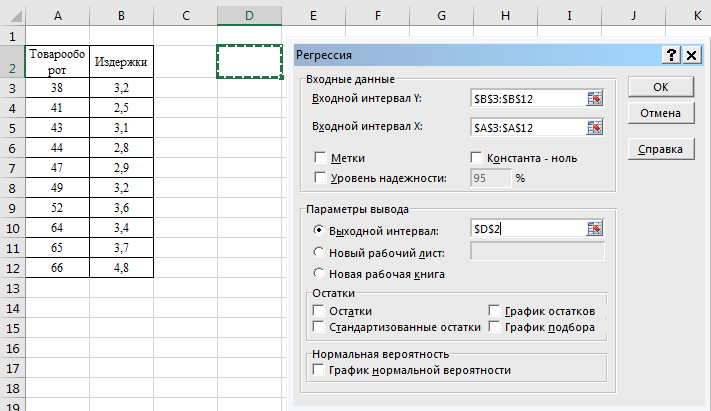 РешениеКоэффициенты в нижней таблице дают коэффициенты уравненияy = 0,966+0,046xR-квадрат в верхней таблице есть коэффициент детерминации = 0,587Значимость уравнения можно сразу определить исходя из величины Значимость F = 0,01 второй таблицы и поскольку она меньше принятого уровня значимости = 0,05, то уравнение в целом значимоЗначимость коэффициентов можно определить по величине P-значение, если оно для данного коэффициент меньше 0,05, то коэффициент значим. В нашем случае свободный член незначим, коэффициент при х – значим.Выводы. Изучена зависимость Y (издержки) от X (товарооборот). На этапе спецификации была выбрана парная линейная регрессия. Оценены её параметры методом наименьших квадратов. Статистическая значимость уравнения проверена с помощью коэффициента детерминации и критерия Фишера. Установлено, что в исследуемой ситуации 58.73% общей вариабельности Y объясняется изменением X. Возможна экономическая интерпретация параметров модели - увеличение X (товарооборота) на 1 ед. изм. приводит к увеличению Y (издержек) в среднем на 0.0462 ед.изм. Полученные оценки уравнения регрессии позволяют использовать его для прогноза. При x=75, Y (издержки) будет находиться в пределах от 3.14 до 5.73 ед.изм. и с вероятностью 95% не выйдет за эти пределы. Товарооборот38414344474952646566Издержки3,22,53,12,82,93,23,63,43,74,8xyx2y2x*y383.2144410.24121.6412.516816.25102.5433.118499.61133.3442.819367.84123.2472.922098.41136.3493.2240110.24156.8523.6270412.96187.2643.4409611.56217.6653.7422513.69240.5664.8435623.04316.850933.226901113.841735.8xyy(x)(yi-ycp)2(y-y(x))2(xi-xcp)2|y - yx|:y383.22.7230.01440.227166.410.149412.52.8620.6720.13198.010.145433.12.9550.04840.021162.410.0469442.83.0010.270.040447.610.0717472.93.140.1760.057415.210.0826493.23.2320.01440.001033.610.01523.63.3710.07840.05251.210.0636643.43.9260.00640.277171.610.155653.73.9720.1440.074198.810.0735664.84.0182.190.611228.010.16350933.233.23.6161.492992.90.96ВЫВОД ИТОГОВРегрессионная статистикаМножественный R0,766R-квадрат0,587Нормированный R-квадрат0,536Стандартная ошибка0,432Наблюдения10Дисперсионный анализdfSSMSFЗначимость FРегрессия12,1242,12411,3850,010Остаток81,4920,187Итого93,616КоэффициентыСтандартная ошибкаt-статистикаP-ЗначениеНижние 95%Верхние 95%Y-пересечение0,9660,7111,3590,211-0,6732,605Переменная X 10,0460,0143,3740,0100,0150,078